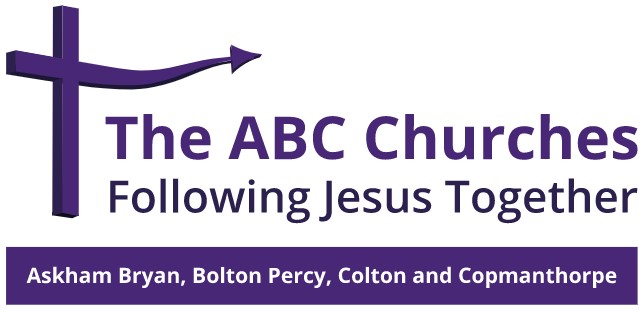 Office address: St Giles Church Centre, Church Street, Copmanthorpe, York YO23 3TX
T: 01904 707716	Email: vicar@abc-churches.orgPA to the Vicar and ABC Churches AdministratorGuidance in completing your application form:Ensure that, in answering the questions, you fully demonstrate that you meet the requirements of the person and job specification.Where a YES/NO option is given, simply delete the text that doesn’t applyThe content of the application, including any covering letter or supporting material, is to be submitted as a single electronic file (Word or pdf file).  Only the content of this file will be evaluated as part of the short listing process.  Please include your last name in the file name.Please do not include any hyperlinks or embedded documents within the application.Please return this form by no later than midnight Tuesday 30th January 2024 to vicar@abc-churches.orgInterviews will take place on Wednesday 7th February 2024Formal Education from secondary onwards. Schools/colleges etc and qualifications gained (in chronological order)Any other training undertaken (in chronological order)Current/most recent Employment Previous employment (in chronological order)ReferencesNames and addresses of two people from whom references will be sought:I confirm that to the best of my knowledge and belief the information given by me in this application form is correct and I agree for my details to be kept securely for the purpose of this application process only.SurnameFirst Names   TitleAddressPhonenumberMobile Do you hold a British passport?    Do you hold a British passport?    Do you hold a British passport?    Do you hold a British passport?    Yes/NoYes/NoYes/NoIf no, do you have the right to work in this country?If no, do you have the right to work in this country?If no, do you have the right to work in this country?If no, do you have the right to work in this country?Yes/NoYes/NoYes/NoDatesDatesSchool/College/UniversityQualifications gained(including grades as appropriate)FromToSchool/College/UniversityQualifications gained(including grades as appropriate)DatesDatesNature of trainingTraining ProviderFromToNature of trainingTraining ProviderDatesDatesEmployerPost titleFromToEmployerPost titlePlease describe your responsibilities and key working relationshipsPlease describe your responsibilities and key working relationshipsPlease describe your responsibilities and key working relationshipsPlease describe your responsibilities and key working relationshipsDatesDatesEmployerMain duties/role and reason for leavingFromToEmployerMain duties/role and reason for leavingMatching your gifts to the job and person descriptionsPlease outline your skills and experience undertaking secretarial / administrative activities, which demonstrate your self-organisational skills?Please outline your experience of working with computer software packages.Please describe occasions when you have been required to work as a team.Any other information which you wish to giveYour Chance to shine!In no more than 200 words, tell us why we should appoint you to this post?Current/most recent employerCurrent/most recent employerCurrent/most recent employerCurrent/most recent employerCurrent/most recent employerNameAddressTel no.emailAre you happy for us to contact them before any interviewAre you happy for us to contact them before any interviewAre you happy for us to contact them before any interviewAre you happy for us to contact them before any interviewYes/NoPrevious employer or other person who can support your application for this specific postPrevious employer or other person who can support your application for this specific postPrevious employer or other person who can support your application for this specific postPrevious employer or other person who can support your application for this specific postPrevious employer or other person who can support your application for this specific postPrevious employer or other person who can support your application for this specific postNameAddressTel no.emailNature of relationship:Nature of relationship:Are you happy for us to contact them before any interviewAre you happy for us to contact them before any interviewAre you happy for us to contact them before any interviewAre you happy for us to contact them before any interviewAre you happy for us to contact them before any interviewYes/NoIf appointed, when would you be available to take up the post?Name:(counts as signature)Date: